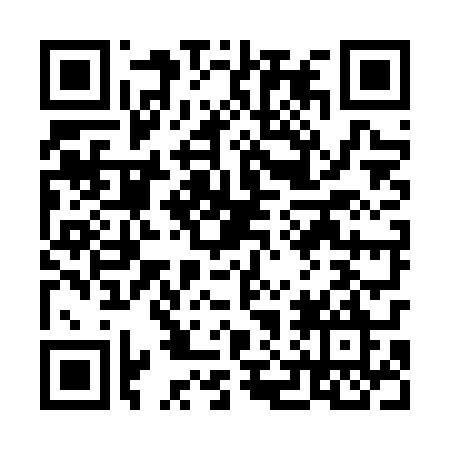 Ramadan times for Braszewice, PolandMon 11 Mar 2024 - Wed 10 Apr 2024High Latitude Method: Angle Based RulePrayer Calculation Method: Muslim World LeagueAsar Calculation Method: HanafiPrayer times provided by https://www.salahtimes.comDateDayFajrSuhurSunriseDhuhrAsrIftarMaghribIsha11Mon4:174:176:0911:563:495:455:457:3012Tue4:154:156:0611:563:515:465:467:3213Wed4:124:126:0411:563:525:485:487:3314Thu4:104:106:0211:553:535:505:507:3515Fri4:074:076:0011:553:555:515:517:3716Sat4:054:055:5711:553:565:535:537:3917Sun4:024:025:5511:543:585:555:557:4118Mon4:004:005:5311:543:595:575:577:4319Tue3:573:575:5011:544:005:585:587:4520Wed3:553:555:4811:544:026:006:007:4721Thu3:523:525:4611:534:036:026:027:4922Fri3:493:495:4411:534:046:036:037:5123Sat3:473:475:4111:534:066:056:057:5324Sun3:443:445:3911:524:076:076:077:5525Mon3:413:415:3711:524:086:086:087:5726Tue3:393:395:3411:524:096:106:107:5927Wed3:363:365:3211:514:116:126:128:0128Thu3:333:335:3011:514:126:136:138:0329Fri3:303:305:2811:514:136:156:158:0530Sat3:283:285:2511:514:156:176:178:0731Sun4:254:256:2312:505:167:187:189:091Mon4:224:226:2112:505:177:207:209:122Tue4:194:196:1812:505:187:227:229:143Wed4:164:166:1612:495:197:237:239:164Thu4:144:146:1412:495:217:257:259:185Fri4:114:116:1212:495:227:277:279:206Sat4:084:086:0912:485:237:287:289:237Sun4:054:056:0712:485:247:307:309:258Mon4:024:026:0512:485:257:327:329:279Tue3:593:596:0312:485:277:337:339:3010Wed3:563:566:0112:475:287:357:359:32